МДОУ детский сад «Тополёк»Технологическая картаинтегрированного занятия для детей младшего дошкольного возраста 2-3 лет «Ромашка»«В гостях у русской народной сказки «Маша и медведь»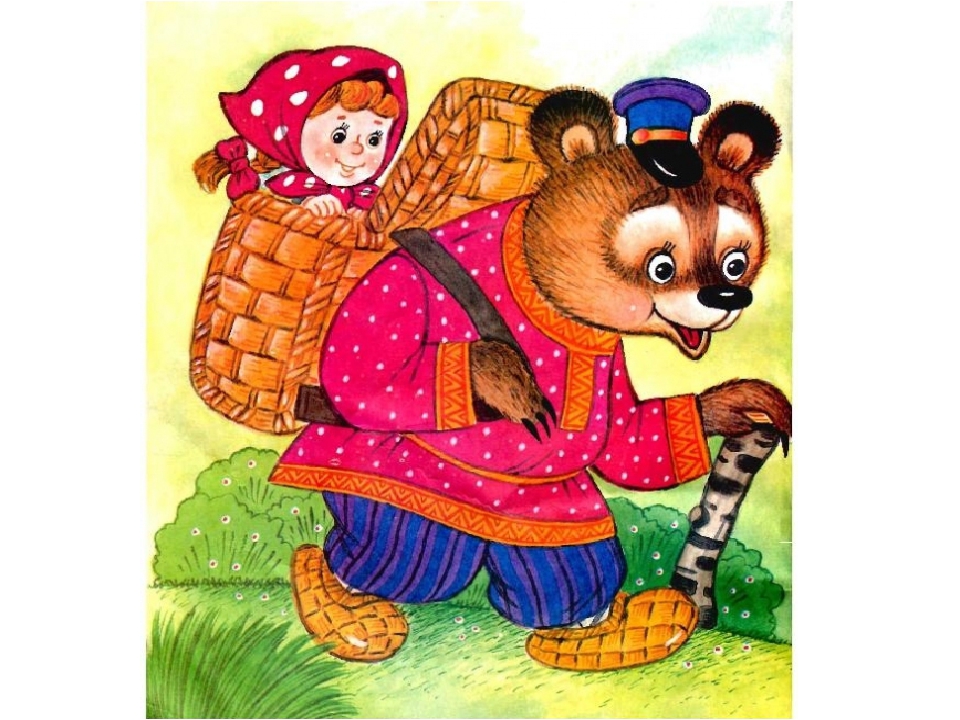 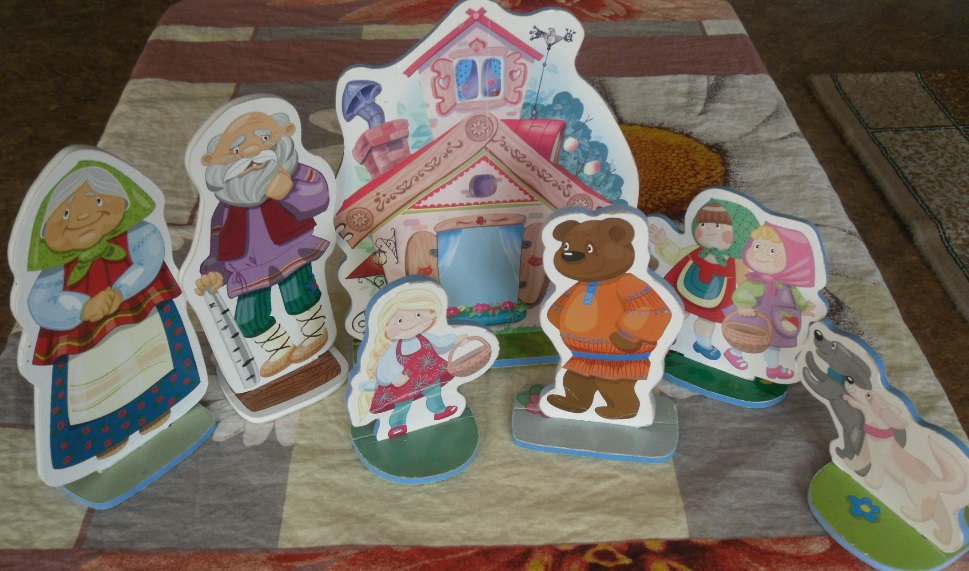                                                                  Занятие подготовила и провела: воспитатель высшей квалификационной категории                                                                                                                                                                     Елена Юрьевна Тереховаг. Мышкин Ярославской области5 апреля 2019 годаЦель:Развитие речи и мелкой моторики рук детей младшего дошкольного возраста в процессе всех видов деятельности, используемых при повторении знакомой сказки.Задачи:Продолжать учить детей узнавать знакомую сказку по иллюстрациям;Закрепить знакомые пальчиковые игры (проговаривание текста и выполнение движений в соответствии с текстом);Развивать умение подрожать взрослому, понимать смысл речи, повышать речевую активность, умение отвечать на вопросы воспитателя.Развивать игровой замысел, способствующей формированию у детей самостоятельного мышления, развитию фантазий и познавательной активности;Закреплять умение прищипывания лепёшки пластилина двумя пальцами в процессе лепки пирожков для Маши;Развивать социально – коммуникативные качества путем коллективного решения общих задач;Поддерживать и развивать интерес к проживанию знакомой сказки;Создать положительно – эмоциональное настроение.Интеграция образовательных областей: социально-коммуникативное развитие; познавательное развитие; речевое развитие; художественно-эстетическое развитие; физическое развитие.Предварительная работа: Знакомство с русской народной сказкой «Маша и медведь»;разучивание пальчиковых игр; игры и задания на развитие мелкой моторики кистей рук.Ожидаемый результат:Дети активно принимают участие в играх при проживании сказки, в итоге они должнызнать: всех персонажей, их характер, содержание сказки;иметь: представление о правилах поведения в коллективных играх;уметь: подрожать взрослому, понимать смысл речи, отвечать на вопросы воспитателя, участвовать во всех видах игровой и практической деятельности.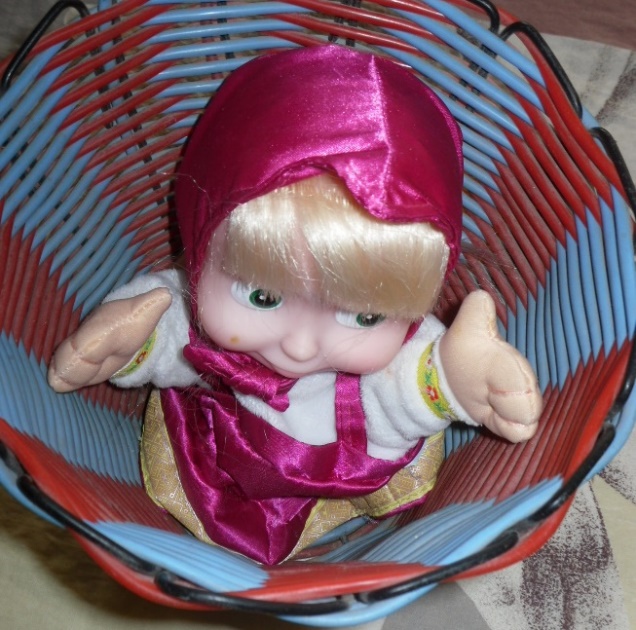 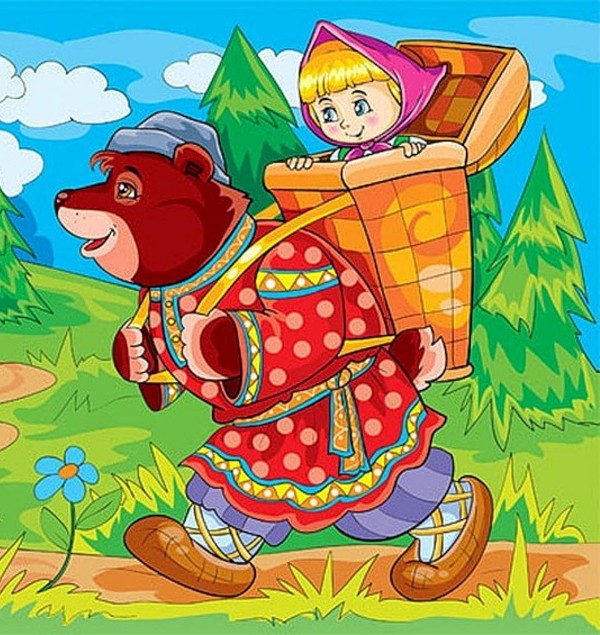 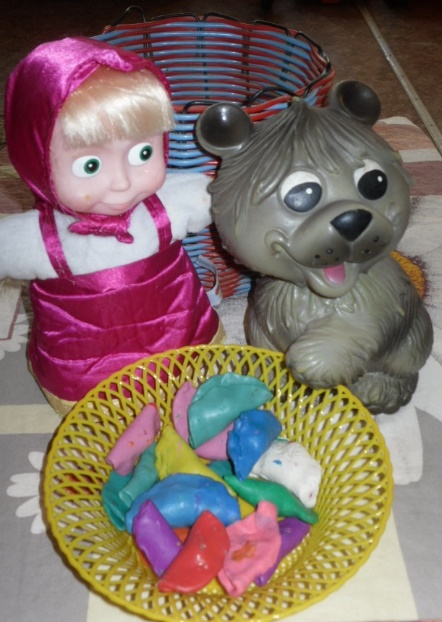 Этапы деятельности.Действия воспитателя.Деятельность детей.Мотивационно – побудительный.Тише, детки, не шумите,Нашу сказку не спугните.Здесь бывают чудеса…Сказка спряталась пока!Книга открывайся!Сказка начинайся!!!Дети заинтересовываются и выражают готовность слушать сказку.Организационно – поисковый.Дидактическая игра «Отгадай сказку»Что это за сказка?Беседа по содержанию сказки. Вызвать у детей желание прожить эту сказку вместе с Машей.Игра «Большие ноги шагают по дороге…»Ребята, как вы думаете, что мы должны сделать?Игра «Поможем Маше собрать грибочки»Ребята, смотрите, на полянке чей-то дом? Кто живёт в этом домике? Посмотрите, на дверях висит замок, как мы можем его открыть? Может вы знаете какую-нибудь игру?    Пальчиковая игра «Замок»На дверях висит замок,Кто его открыть бы смог?Мы замочек постучали,Мы замочек покрутили,Мы замочек потянули и открыли!!!Какие гостинцы захотела Маша передать бабушке и дедушке?Много ли ей надо испечь пирожков?А давайте ей поможем!Лепка «Пирожки с ягодками»А как же Маша обманула медведя?Проговариваем слова, которые говорил медведь.«Сяду на пенёк, да и съем пирожок.»«Не садись на пенёк, не ешь пирожок! Неси бабушке, неси дедушке!»Кто прогнал медведя из деревни?Показ иллюстраций к сказке, дети называют сказочных героев и пытаются отгадать, что это за сказка.Дети догадываются, что это русская народная сказка «Маша и медведь».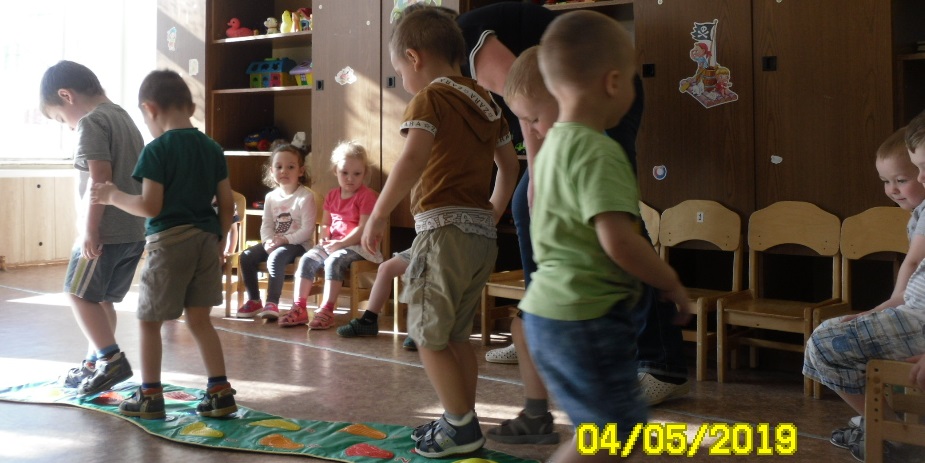 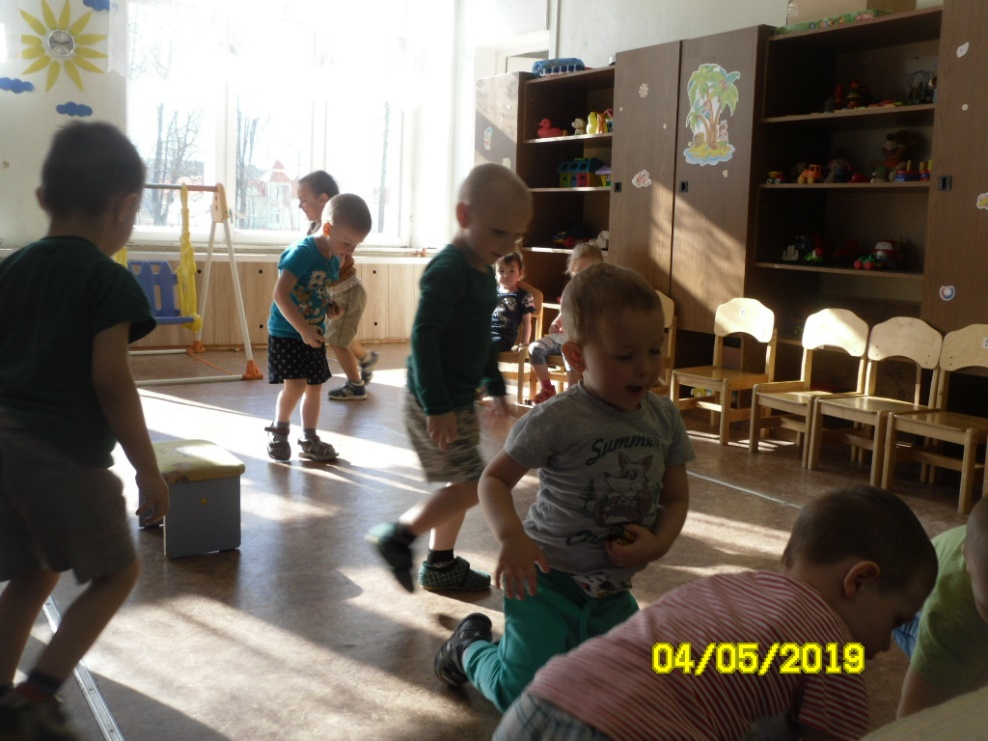 Дети догадываются, что это пальчиковая игра «Замок»Дети подговаривают отдельные слова, или целые разы и выполняют движения в соответствии с текстом.Дети догадываются, что это пирожки.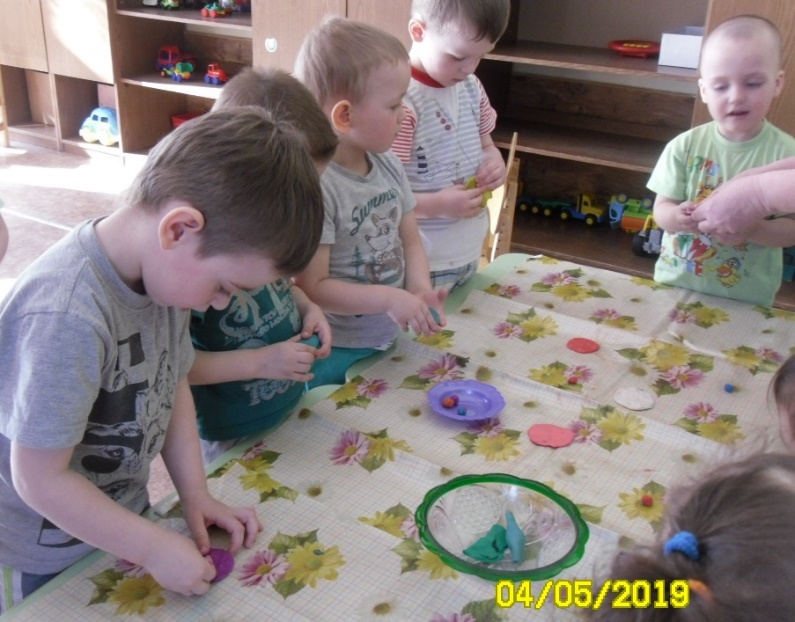 Дети выбирают лепёшку из пластилина любого цвета, в серединку лепёшки кладут ягодку (шарик из пластилина), складывают лепёшку пополам и прищипывают двумя пальчиками. Готовые пирожки складываем на красивую тарелочку.Сажаем Машу в короб, сверху ставим тарелку с пирогами.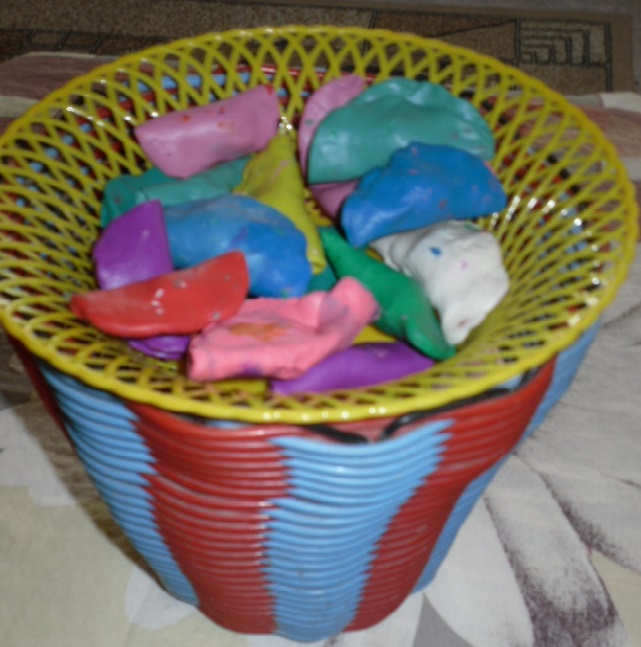 Звукоподражание лаю собак.Рефлексивно - корригирующийРебята, вам понравилось наше приключение?А мишку вам не жалко, он остался дома, собаки его прогнали, чуть не искусали.А давайте найдём для него друзей!Дом-то у него вон какой большой!Всем места хватит!Найдём для мишки медвежат!Будет мишка очень рад!!!А медвежата в бассейне купаются!Пальчиковая игра «Ловкие пальчики»Ручки маленьких ребятВеселятся и шалят.Вот мы хлопаем в ладоши:«Ах, какой денек хороший!» (хлопают в ладоши)Машем ручкой на прощанье:«До свидания! До свидания!» (машут ручкой)Дети достают игрушечных медвежат из бассейна с шариками и сажают в мишкин домик.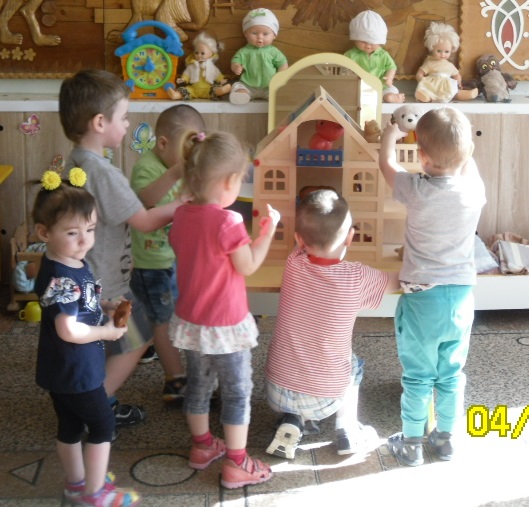 Дети проговаривают отдельные слова, или целые разы пальчиковой игры и выполняют действия в соответствии с текстом.